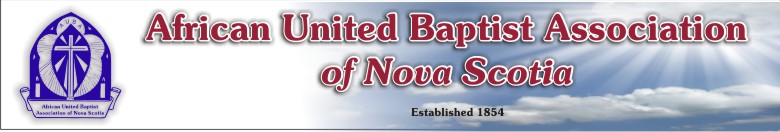 Suggested Accommodations:Best Western Plus Dartmouth Hotel & Suites15 Spectacle Lake DriveDartmouth, NSPhone: 902-463-2000Holiday Inn Express and Suites /Dartmouth Crossing335 John Savage AvenueDartmouth, NSPhone: 902-431-1122Hampton Inn & Suites (Dartmouth Crossing)65 Cromarty DriveDartmouth, NSPhone: 902-406-7700Marriott Residence Inn / Dartmouth Crossing35 Shubie DriveDartmouth, NSPhone:902-406-4000Delta Hotel / Burnside240 Brownlow Ave.Dartmouth, NSPhone:  902-468-8888Doubleteee by Hilton101 Wyse RoadDartmouth, NSPhone: 902-463-1100The venue for the 169th Annual Session is centrally located; therefore, the selection of restaurants is beyond listing.